PHƯƠNG PHÁP GIẢI BÀI TOÁN GIAO THOA VỚI ÁNH SÁNG ĐƠN SẮC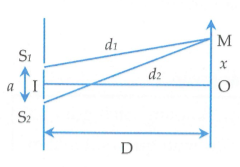 1.	Bài toán vị trí vân sáng, vân tối, khoảng vân 1.1	Phương phápXét giao thoa ánh sáng với khe Y – âng. Gọi a là khoảng cách 2 khe, D là khỏang cách từ hai khe đến màn quan sát.* Vị trí vân sáng, vân tốiXét một điểm M trên màn-	Tại điểm M là một vân sáng khi: -	Tại điểm M là một vân tối khi khi: -	Vị trí vân sáng: Với  thì ta có vị trí vân sáng bậc nVí dụ, với  thì ta có vị trí vân sáng bậc 1.-	Vị trí vân tối:  Với ,  thì ta có vị trí vân tối thứ n	Ví dụ, với  thì ta có vị trí vân tối thứ 1. Với thì ta có vị trí vân tối thứ 2.* Khoảng vân-	Khoảng cách giữa hai vân sáng hoặc hai vân tối liền kề là khoảng vân: -	Khoảng cách giữa vân sáng và vân tối liền kề là -	Giữa n vân sáng hoặc n vân tối liên tiếp có (n – 1) khoảng vân.* Hệ đặt trong môi trường chiết suất nGọi  là bước sóng ánh sáng trong chân không hoặc không khí (coi chiết xuất không khí xấp xỉ 1)Gọi  là bước sóng ánh sáng trong môi trường có chiết xuất n-	Khi đặt hệ trong môi trường có chiết suất n thì bước sóng giảm n lần -	Vị trí vân sáng: -	Vị trí vân tối: -	Khoảng vân: Với  là bước sóng,  là khoảng vân khi tiến hành thí nghiệm giao thoa trong không khí.* Điểm M trên miền giao thoa là vân sáng hay vân tối?Để xác định xem tại điểm M trên vùng giao thoa có vân sáng (bậc mấy) hay vân tối ta lập tỉ số:  để kết luận: -	Tại M có vân sáng khi: , với k nguyên và đó là vân sáng bậc k-	Tại M có vân tối khi :  với k nguyên và đó là vân tối.1.2	Ví dụ minh họaa)	Bài toán liên quan đến vị trí vân sáng, vân tối, khoảng vânVí dụ 1: Trong thí nghiệm Y – âng về giao thoa ánh sáng, khoảng cách giữa hai khe là 1mm, khoảng cách từ mặt phẳng chứa hai khe đến màn quan sát là 2m. Nguồn sáng đơn sắc có bước sóng là 0,45 μm. Khoảng vân giao thoa trên màn bằng:A. 0,2 mm	B. 0,9 mm	C. 0,5 mm	D. 0,6 mmLời giảiKhoảng vân giao thoa xác định bởi: Đáp án BVí dụ 2: Trong thí nghiệm giao thoa ánh sáng với khe Y – âng, chiếu vào hai khe ánh sáng đơn sắc có bước sóng . Khoảng cách giữa hai khe bằng 1mm. Khoảng cách từ hai khe đến màn quan sát là 3m. Tại vị trí cách vân trung tâm 6,3mm có:A. Vân tối thứ 4	B. Vân sáng bậc 4	C. Vấn tối thứ 3	D. Vân sáng bậc 3Lời giảiTa cần xét tỉ số . Khoảng vân . Ta thấy  là số bán nguyên nên tại vị trí cách vân trung tâm 6,3mm là một vân tối.Mặt khác  nên Vậy tại vị trí cách vân trung tâm 6,3 mm là vân tối thứ 4Đáp án AVí dụ 3: Trong thí nghiệm Y-âng về giao thoa ánh sáng các khe S1, S2 được chiếu bởi ánh sáng có bước sóng A = 0,65μm. Biết khoảng cách giữa hai khe là S1S2 = a = 2mm. Khoảng cách từ hai khe đến màn là D = 1,5 m. Khoảng vân (mm), vị trí vân sáng bậc 5(mm) và vân tối thứ 7(mm) lần lượt là:A. 	B. 	C. 	D. Lời giảiKhoảng vân xác định bởi: Vị trí vân sáng bậc 5: Vân sáng bậc 5 ứng với Vị trí vân tối được xác định bởi: Vân tối thứ 7 ứng với k = 6; k = -7Đáp án DVí dụ 4: Trong thí nghiệm Y-âng về giao thoa ánh sáng, hai khe cách nhau a = 0,5 mm được chiếu sáng bằng ánh sáng đơn sắc. Khoảng cách từ hai khe đến màn quan sát là 2 m. Trên màn quan sát, trong vùng giữa hai điểm M và N mà MN = 2cm, người ta đếm được có 10 vân tối và thấy tại M và N đều là vân sáng. Bước sóng của ánh sáng đơn sắc dùng trong thí nghiệm này làA. 0,4μm	B. 0,5μm	C. 0,6μm	D. 0,7μmLời giảiGiữa hai điểm M và N mà MIN =2cm = 20 mm, người ta đếm được có 10 vân tối (có 9 vân sáng ở giữa hai điểm M và N, không tính M và N) và thấy tại M và N đều là vân sáng. Như vậy trên MN, có tất cả 11 vân sáng. Suy ra từ M đến N có 11 - 1 = 10 khoảng vân. Do đó khoảng vân là. Bước sóng của ánh sáng đơn sắc dùng trong thí nghiệm là: Đáp án BVí dụ 5: Trong thí nghiệm Y-Âng về giao thoa ánh sáng, hai khe được chiếu bằng ánh sáng đơn sắc có bước sóng . Nếu tại điểm M trên màn quan sát có vân tối thứ hai (tính từ vân sáng trung tâm) thì hiệu đường đi của ánh sáng từ hai khe S1, S2 đến M có độ lớn bằngA. 	B. 	C. 	D. Lời giảiVì tại M là vân tối thứ hai nên: Đáp án AVí dụ 6: Trong thí nghiệm giao thoa Y-âng, nguồn S phát bức xạ có bước sóng 450nm, khoảng cách giữa hai khe 1,1mm. Màn quan sát E cách mặt phẳng hai khe 220cm. Dịch chuyển một mối hàn của cặp nhiệt điện trên màn E theo đường, vuông góc với hai khe, thì cứ sau một khoảng bằng bao nhiêu kim điện kế lại lệch nhiều nhất?A. 0,4mm	B. 0,9mm	C. 1,8mm	D. 0,45mmLời giảiKim điện kế lệch nhiều nhất khi mối hàn gặp vân sáng, do đó cứ sau một khoảng bằng khoảng bằng khoảng vân thì kim điện kế lại lệch nhiều nhất.Do đó ta có: Đáp án BVí dụ 7: Trong thí nghiệm Y-Âng về giao thoa ánh sáng, hai khe S1, S2 được chiếu bằng ánh sáng đơn sắc có bước sóng . Khoảng cách giữa hai khe là 0,8 mm, khoảng cách từ hai khe đến màn là 2 m. Người ta đo được khoảng cách giữa 6 vân sáng liên tiếp trên màn là 6 mm. Bước sóng của ánh sáng dùng trong thí nghiệm và khoảng cách từ vân sáng bậc 3 đến vân sáng bậc 8 ở cùng phía với nhau so với vân sáng chính giữa lần lượt làA. 		B. 	C. 		D. Lời giảiVì khoảng cách giữa 6 vân sáng liên tiếp là 5 khoảng vân nên ta cóBước sóng Khoảng cách từ vân sáng bậc 3 đến vân sáng bậc 8 ở cùng phía với nhau so với vân trung tâm: Đáp án DVí dụ 8: Trong thí nghiệm Y-âng về giao thoa ánh sáng, khoảng cách giữa hai khe là 1 mm, khoảng cách từ hai khe đến màn là 3 m. Dùng ánh sáng đơn sắc có bước sóng  chiếu vào hai khe thì người ta đo được khoảng cách từ vân sáng trung tâm tới vân sáng thứ tư là 6 mm. Bước sóng  (μm) và vị trí vân sáng thứ 6 (mm) lần lượt làA. 0,5 và 9	B. 0,9 và 6	C. 0,5 và 6	D. 0,9 và 5Lời giảiKhoảng cách từ vân sáng trung tâm tới vân sáng thứ tư là 4 khoảng vân, và bằng 6 mm nên: Bước sóng dùng trong thí nghiệm là : Vị trí vân sáng thứ 6 là: Đáp án AVí dụ 9: .Trong thí nghiệm của Y-Âng về giao thoa ánh sáng, hai khe S1, S2 được chiếu bằng ánh sáng đơn sắc có bước sóng =0,4mm. Khoảng cách giữa hai khe là 0,4 mm, khoảng cách từ hai khe đến màn là 2 m. Xác định tỉ số giữa khoảng cách giữa 9 vân sáng liên tiếp và khoảng cách từ vân sáng 4 đến vân sáng 8 ở khác phía nhau so với vần sáng chính giữa.A. 	B.  	C. 	D.Lời giảiKhoảng vân quan sát được là: Khoảng cách giữa 9 vân sáng liên tiếp là: Khoảng cách từ vân sáng 4 đến vân sáng 8 ở khác phía nhau so với vân sáng chính giữa là: Từ đó ta có tỉ số: Đáp án BVí dụ 10: Trong một thí nghiệm Y-âng về giao thoa ánh sáng, khoảng cách giữa hai khe là 0,5mm, khoảng cách từ mặt phẳng chứa hai khe đến màn quan sát là 2m. Nguồn sáng phát ánh sáng trắng có bước sóng trong khoảng từ 380 nm đến 760 nm. M là một điểm trên màn, cách vân sáng trung tâm 2 cm. Trong các bước sóng của các bức xạ cho vân sáng tại M, bước sóng dài nhất làA. 417nm		B. 570nm	C. 714nm	D. 760nmLời giảiTa có: Ta có: Bước sóng dài nhất ứng với k nguyên nhỏ nhất, suy ra k = 7Vậy bước sóng dài nhất là Đáp án CVí dụ 11: Trong giao thoa ánh sáng qua 2 khe Y – âng, khoảng vân giao thoa bằng i. Nếu đặt toàn bộ thiết bị trong chất lỏng có chiết suất n thì khoảng vân giao thoa sẽ bằngA. 	B. 	C. 	D. niLời giảiVân tốc ánh sáng truyền trong chất lỏng là: ( n là chiết suất của chất lỏng)Nên bước sóng ánh sáng trong nước là: Khoảng vân quan sát trên màn hình khi toàn bộ thí nghiệm đặt trong chất lỏng là:Đáp án CVí dụ 12: Trong thí nghiệm giao thoa ánh sáng của Y-âng trong không khí, hai khe cách nhau 3 mm được chiếu bằng ánh sáng đơn sắc có bước sóng 0,60 μm, màn cách hai khe 2m. Sau đó đặt toàn bộ thí nghiệm vào trong nước có chiết suất 4/3, khoảng vân quan sát trên màn là bao nhiêu?A. 	B. 	C. 	D. Lời giảiKhi đặt toàn bộ thí nghiệm vào trong nước có chiết suất 4/3 thì khoảng vân quan sát trên màn làĐáp án Db)	Bài toán về thay đổi khoảng cách D, aVí dụ 13: Một khe hẹp E phát ánh sáng đơn sắc = 600 nm, chiếu vào khe Y-âng có a =1,2 mm, lúc đầu vân giao thoa được quan sát trên một màn M đặt cách một mặt phẳng chứa S1, S2, là 75cm. Về sau muốn quan sát được vân giao thoa có khoảng vân 0,5 mm thì cần phải dịch chuyển màn quan sát so với vị trí đầu như thế nào?A. Xa thêm 0,25m		B. Gần thêm 0,50m	C. Gần thêm 0,25m  		D. Xa thêm 0,50mLời giảiTa sẽ xác định khoảng cách từ hai khe đến màn lúc sau là D’ rồi so sánh với D. Muốn quan sát được vân giao thoa có khoảng vân 0,5 mm thìVì lúc đầu D = 75cm = 0,75m nên phải dịch chuyển màn quan sát ra xa thêm một đoạn Đáp án AVí dụ 14: Trong một thí nghiệm Y-Âng, hai khe S1, S2 cách nhau một khoảng a = 1,8mm. Ban đầu, người ta thấy 16 khoảng vân dài 2,4mm. Giữ nguyên màn chứa hai khe, dịch chuyển màn quan sát ra xa 30 cm thì thấy 12 khoảng vân dài 2,88mm. Tính bước sóng của bức xạ trên?A. 0,45μm	B. 0,32μm	C. 0,54μm	D. 0,432μmLời giảiTrước khi dịch màn quan sát ra xa, ta có: Sau khi dịch màn quan sát ra xa 30cm, ta có: Lập tỉ số ta được Suy ra D = 50cm = 0,5mTừ đó ta tính được bước sóng dùng trong thì nghiệm là:Ngoài cách lập tỉ sổ ta có thể làm như sau. Ta có: Đáp án CVí dụ 15: Thí nghiệm giao thoa Y-Âng với ánh sáng đơn sắc có bước sóng , khoảng cách giữa hai khe a = 1mm. Ban đầu, tại M cách vân trung tâm 5,25mm người ta quan sát được vân sáng bậc 5. Giữ cố định màn chứa hai khe, di chuyển từ từ màn quan sát ra xa và dọc theo đường thẳng vuông góc với mặt phẳng chứa hai khe một đoạn 0,75m thì thấy tại M chuyển thành vân tối lần thứ hai. Bước sóng có giá trị làA. 0,60μm	B. 0,50μm	C. 0,70μm	D. 0,64μmLời giảiKhi chưa dịch chuyển màn quan sát, ta có: Vân tối ngay dưới M là vân tối thứ 5. Khi dịch chuyển ra xa, khoảng vân tăng lên, M chuyển thành vân tối lần thứ nhất thì khi đó M là vân tối thứ 5. M chuyển thành vân tối lần thứ hai thì M chính là vân tối thứ tư. Vậy ta cóTừ (1) và (2), ta có: . Suy ra Đáp án AVí dụ 16: Trong thí nghiệm Y-âng về giao thoa ánh sáng, hai khe được chiếu bằng ánh sáng đơn sắc màn quan sát cách mặt phẳng hai khe một khoảng không đổi D, khoảng cách giữa hai khe có thể thay đổi (nhưng S1, S2 luôn cách đều S). Xét điểm M trên màn, lúc đầu là vân sáng bậc 4, nếu lần lượt giảm hoặc tăng khoảng cách S1S2 một lượng Δa thì tại đó là vân sáng bậc k và bậc 3k. Nếu tăng khoảng cách S1S2 thêm 2Δa thì tại M là:A. vân sáng bậc 7	B. vân sáng bậc 9	C. vân sáng bậc 8	D. vân tối thứ 9Lời giảiKhi giảm khoảng cách S1S2 một lượng Δa thì khoảng vân tăng lên, nên khi giảm khoảng cách thì M là vân sáng bậc k. Khi tăng khoảng cách cách S1S2 một lượng Δa thì khoảng vân giảm, nên khi tăng khoảng cách thì M là vân sáng bậc 3k. Giả sử khi tăng khoảng cách S1S2 thêm 2Δa thì tại M là vân sáng bậc k' nếu k' tính ra nguyên.Ta có: Từ đó suy ra: Áp dụng tính chất dãy tỉ số bằng nhau, ta có:Vậy khi tăng khoảng cách thêm 2Δa thì tại M là vân sáng bậc 8Đáp án C1.3. Bài tập tự luyệnCâu 1: Trong thí nghiệm Y-âng, khi màn cách hai khe một đoạn D1, thì trên màn thu được một hệ vân giao thoa. Dời màn đến vị trí cách hai khe đoạn D2, người ta thấy hệ vân trên màn có vân tối thứ nhất (tính từ vân trung tâm) trùng với vân sáng bậc 1 của hệ vân lúc đầu. Tỉ số bằng bao nhiêu?A. 1,5	B. 2,5	C. 2,0	D. 3,0Ví dụ 2: Trong thí nghiệm Y-âng về giao thoa ánh sáng, nguồn sáng S phát ra ánh sáng đơn sắc. Nếu dịch chuyển màn quan sát đi một đoạn 0,2 m thì khoảng vân tăng một lượng bằng 500 lần bước sóng. Khoảng cách giữa hai khe là:A. 0,40 cm	B. 0,20 cm	C. 0,20 mm	D. 0,40 mmCâu 3: Trong thí nghiệm Y-âng về giao thoa ánh sáng đơn sắc, người ta thấy khoảng vân tăng thêm 0,3mm khi dời màn để khoảng cách giữa màn và hai khe tăng thêm 0,5m. Biết hai khe cách nhau là a = 1 mm. Bước sóng của ánh sáng đã sử dụng là:A. 0,40μm	B. 0,58μm	C. 0,60μm	D. 0,75μmCâu 4: Trong thí nghiệm giao thoa ánh sáng với hai khe Y-Âng, cho a = 2mm, D = 2m. Một nguồn sáng cách đều hai khe S1, S2, Khoảng cách từ S tới mặt phẳng hai khe là d = 0,5m. Khi đó vân sáng trung tâm tại O (là giao điểm của đường trung trực S1S2 với màn). Nếu dời S theo phương song song với S1S2 về phía S2 một đoạn 1,5mm thì vân sáng trung tâm sẽ dời một đoạn là bao nhiêu?A. 1,5mm theo phương song song với S1S2 về phía S2	B. 6mm theo phương song song với S1S2 về phía S2	C. 1,5mm theo phương song song với S1S2 về phía S1	D. 6mm theo phương song song với S1S2 về phía S1Câu 5: Trong thí nghiệm giao thoa ánh sáng với hai khe Y-Âng, cho D = 1,5m. Nguồn sáng S phát ra ánh sáng đơn sắc có bước sóng . Khoảng cách từ S tới mặt phẳng hai khe là d = 60cm. Khoảng vân đo được trên màn bằng 3mm. Cho S dời theo phương song song với S1S2 về phía S2. Hỏi để cường độ sáng tại O chuyển từ cực đại sang cực tiểu thì S phải dịch chuyển một đoạn tối thiểu bằng bao nhiêu.A. 3,75mm	B. 2,4mm	C. 0,6mm	D. 1,2mmCâu 6: Nguồn sáng S phát ra ánh sáng đơn sắc có bước sóng . Khoảng cách từ S tới mặt phẳng hai khe là d. Hai khe cách màn một đoạn là 2,7m. Cho S dời theo phương song song với S1S2 về phía S1 một đoạn 1,5mm. Hệ vân giao thoa trên màn di chuyển 4,5mm theo phương song song với S1S2 về phía S2. Tính dA. 0,45m	B. 0,90m	C. 1,80m	D. 2,70mCâu 7: Trong qua trình tiến trình thí nghiệm giao thoa ánh sánh với khe Y-Âng với ánh sáng đơn sắc . Khi dịch chuyển nguồn sáng S song song với màn đến vị trí sao cho hiệu số khoảng cách từ S đến S1, S2 bằng . Khi đó tại O của màn sẽ có:A. vân sáng bậc nhất dịch chuyển tới đó	B. Vân tối thứ nhất dịch chuyển tới đó	C. vân sáng bậc 0	D. vân tối thứ hai dịch chuyển tới đóCâu 8: Trong thí nghiệm về giao thoa ánh sáng qua khe Y-âng. Khe S phát ánh sáng đơn sắc có . Khoảng cách từ S đến mặt phẳng khe S1, S2 là d = 60cm và khoảng cách từ mặt phẳng 2 khe đến màn là D=1,5m, O là giao điểm của trung trực S1S2 với màn. Khoảng vân i trên màn bằng 3mm. Cho S tịnh tiến xuống dưới theo phương S1S2 song song với màn. Để cường độ sáng tại O chuyển từ cực đại sang cực tiểu thì S phải dịch chuyển 1 đoạn tối thiểu bằng:A. 0,6mm	B. 1,2mm	C. 2,4mm	D. 3,75mmCâu 9: Thí nghiệm giao thoa ánh sáng đơn sắc bằng khe Y-âng. Khi khoảng cách từ 2 khe đến màn là D thì điểm M trên màn là vân sáng bậc 8. Nếu tịnh tiến màn xa 2 khe một đoạn 80 cm dọc đường trung trực của 2 khe thì điểm M là vân tối thứ 6. Tính D?A. 1,76m	B. 2,00m	C. 3,40m	D. 1,00mCâu 10: Trong thí nghiệm giao thoa Y-âng, nguồn S phát ánh sáng đơn sắc có bước sóng  người ta đặt màn quan sát cách mặt phẳng hai khe một khoảng D thì khoảng vân 1mm. Khi khoảng cách từ màn quan sát đến mặt phẳng hai khe lần lượt là D + ΔD hoặc D - ΔD thì khoảng vân thu được trên màn tương ứng là 2i và i.  Nếu khoảng cách từ màn quan sát đến mặt phẳng hai khe là D+3ΔD thì khoảng vân trên màn là:A. 3mm	B. 4mm	C. 2mm	D. 2,5mmCâu 11: Cho a = 0,8 mm,  = 0,4μm, H là chân đường cao hạ từ S1 tới màn quan sát. Lúc đầu H là 1 vân tối giao thoa, dịch màn ra xa đần thì chỉ có 2 lần H là cực đại giao thoa. Khi dịch chuyển màn như trên, khoảng cách giữa 2 vị trí của màn để H là cực đại giao thoa lần đầu và H là cực tiểu giao thoa lần cuối làA. 1,6m	B. 0,4m	C. 0,32m	D. 1,20mCâu 12: Cho thí nghiệm Y-âng, ánh sáng có bước sóng 500 nm. H là chân đường cao hạ vuông góc từ S1 tới màn M. Lúc đầu người ta thấy H là một cực đại giao thoa. Dịch màn M ra xa hai khe S1S2, đến khi tại H bị triệt tiêu năng lượng sáng lần thứ nhất thì độ dịch là 1/7 m. Để năng lượng tại H lại triệt tiêu thì phải dịch màn xa thêm ít nhất là 16/35 m. Khoảng cách hai khe S1, S2, làA. 0,5mm	B. 1,0mm		C. 2,0mm	D. 1,8mmCâu 13: Thí nghiệm giao thoa Y- âng với ánh sáng đơn sắc có bước sóng , khoảng cách giữa hai khe a=1mm. Ban đầu, tại M cách vân trung tâm 5,25 mm người ta quan sát được vân sáng bậc 5. Giữ cố định màn chứa hai khe, di chuyển từ từ màn quan sát ra xa và dọc theo đường thẳng vuông góc với mặt phẳng chứa hai khe một đoạn 0,75 m thì thấy tại M chuyển thành vân tối lần thứ hai. Bước sóng  có giá trị làA. 0,6μm	B. 0,50μm	C. 0,70μm	D. 0,64μmCâu 14: Trong thí nghiệm Y-âng về giao thoa ánh sáng, hai khe được chiếu bằng ánh sáng đơn sắc có bước sóng 0,6μm. Khoảng cách giữa hai khe sáng là 1mm, khoảng cách từ mặt phẳng chứa hai khe đến màn quan sát là 1,5m. Trên màn quan sát, hai vân sáng bậc 4 nằm ở hai điểm M và N. Dịch màn quan sát một đoạn 50cm theo hướng ra 2 khe Y-âng thì số vân sáng trên đoạn MN giảm so với lúc đầu làA. 7 vân	B. 4 vân	C. 6 vân	D. 2 vânĐÁP ÁNHƯỚNG DẪN GIẢI CHI TIẾTCâu 1: Đáp án CBan đầu khi màn cách hai khe một đoạn là D1, thì vân sáng bậc 1 của hệ vân lúc đầu là: Sau đó dời màn đến vị trí cách hai khe một đoạn D2 thì vân tối thứ nhất của hệ là Vì hai vân trong hai trường hợp này bằng nhau nên ta có phương trình: Câu 2: Đáp án D.Khoảng vân ban đầu là: . Nếu dịch chuyển màn quan sát đi một đoạn 0,2m thì khoảng vân tăng một lượng bằng 500 lần bước sóng nên ta có:Câu 3: Đáp án CTheo đề ra ta có: Câu 4: Đáp án D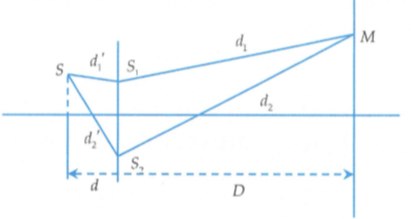 Ban đầu nguồn sáng sáng nằm trên trung trực của S1S2Xét tại M cách vân trung tâm một đoạn x thì hiệu quang trình tới M là: Sự đó dịch chuyển khe S một đoạn là 1 thì hiệu quang trình sau đó sẽ là:  suy ra ta được: Xét đối với vân sáng trung tâm thì:Vậy vân sáng trung tâm sẽ dời một đoạn là:Dấu – thể hiện dịch chuyển ngược chiều với S2 nên S sẽ dịch chuyển theo phương song song với S1S2 về phía S1Câu 5: Đáp án CChứng minh tương tự như câu 4 ta áp dụng công thức thì để cường độ sáng tại O chuyển từ cực đại sang cực tiểu thì S phải dịch chuyển một đoạn tối thiểu là:Câu 6: Đáp án BTa có khoảng cách từ S tới mặt phẳng hai khe là:Câu 7: Đáp án AKhi địch chuyển nguồn sáng S song song với màn đến vị trí sao cho hiệu số khoảng cách từ S đến S1S2 bằng . thì vân sáng bậc nhất sẽ dịch chuyển tới đó.  Câu 8: Đáp án AGiống câu 5Câu 9: Đáp án ABan đầu khi khoảng cách từ hai khe đến màn là D thì M là vân sáng bậc 8 nên ta có: Sau đó dịch màn ra xa một đoạn 80cm thì M là vân tối thứ 6 nên ta có: Vì vị trí của M không đổi nên ta được:Câu 10: Đáp án CTa có:Câu 11: Đáp án DBan đầu H là một vân tối giao thoa nên:Khi dịch màn ra xa dần thì chỉ có hai lần H là cực đại giao thoa nên lần đầu H là cực đại giao thoa khi: và lần cuối H là cực tiểu giao thoa khi: Suy ra: Câu 12: Đáp án C.Ban đầu H là một cực đại giao thoa nên ta được . Dịch màn một đoạn 1/7m thì H trở thành vân tối giao thoa đầu tiên: Sau đó dịch màn thêm một đoạn nữa là 16/35m thì H lại trở thành vân tối giao thoa lần thứ hai:Từ đó ta lập được hệ: Câu 13: Đáp án ABan đầu: . Dịch chuyển màn ra xa 2 khe thì thấy M chuyển thành vân tối lần thứ hai nên: Giải phương trình nên ta được: Câu 14: Đáp án DBan đầu khoảng vân là: Khoảng vân sau khi dịch chuyển màn là: Tại thời điểm ban đầu hai vân sáng bậc 4 nằm ở hai điểm M và N nên:Nên M, N lúc này là vân sáng bậc ba.Vậy số vân sáng trên đoạn MN giảm là 2.2.	Bài toán xác định số vân sáng, vân tối.2.1	Phương pháp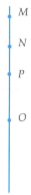 a)	Xác định số lượng vân sáng, vân tối nằm trên đoạn thẳng MN bất kìPhương pháp chung là Phương pháp chặn k:-	Giả sử điểm P nào đó thuộc MN là vân sáng hoặc vân tối-	Viết biểu thức tọa độ của P khi P là vân sáng hoặc vân tối-	Cho P chạy trên MN, suy ra khoảng chạy của . Từ đó suy ra khoảng chạy của k. Số giá trị nguyên của k chính là số vân sáng hoặc vân tối cần tìm.Ngoài phương pháp trên ta có thể chứng minh số vân sáng và số vân tối có thể xác định được bởi:* Nếu M và N cùng phía so với vân trung tâm thì:+ Số vân sáng: + Số vân tối:  (với M, N không phải là vân sáng)* Nếu M và N nằm khác phía so với vân trung tâm thì:+ Số vân sáng: + Số vân tối: b)	Xác định số lượng vân sáng, vân tối nằm trên đường giao thoa-	Trường giao thoa là toàn bộ khu vực chứa các vân sáng, vân tối trên màn, có chiều dài L.-	Dùng phương pháp chặn k ta có thể tìm đươc số vân sáng, vân tối nằm trên trường giao thoa. Hoặc có thể dùng công thức sau:Số vân trên trường giao thoa:+ Số vân sáng: + Số vân tối: 2.2	Ví dụ minh họaVí dụ 1: Trong thí nghiệm Y-âng về giao thoa ánh sáng, hai khe được chiếu bằng ánh sáng đơn sắc có bước sóng 0,6 μm. Khoảng cách giữa hai khe là 1mm, khoảng cách từ mặt phẳng chứa hai khe đến màn quan sát là 2,5 m, bề rộng miền giao thoa là 1,25 cm. Tổng số vân sáng và vân tối có trong miền giao thoa là bao nhiêu?A. 16	B. 17	C. 18	D. 19Lời giảiCách 1: Phương pháp chặn kVị trí vân sáng Ta có: . Vậy có 9 giá trị của k nên có 9 vân sángVị trí của vân tối: Ta có:  Nên có 8 giá trị của k nên có 8 vân tối. Vậy tổng số vân sáng và vân tối có trong miền giao thoa là: 17.Cách 2:Số vân sáng:  vân sángSố vân tối:  vân tốiVậy tổng số vân sáng và vân tối có trong miền giao thoa là 17Đáp án BVí dụ 2:  Trong một thí nghiệm về giao thoa ánh sáng bằng khe Y – âng với ánh sáng đơn sắc , khoảng cách giữa hai khe S1S2 là , khoảng cách từ hai khe đến màn quan sát là , bề rộng của vùng giao thoa là 13,5mm. Số vân sáng, vân tối quan sát được trên màn là:A. 7 vân sáng, 6 vân tối	B. 6 vân sáng, 7 vân tối	C. 6 vân sáng, 6 vân tối	D. 7 vân sáng, 7 vân tốiLời giải Khoảng vân Số vân sáng: Số vân tối: Đáp án AVí dụ 3: Trong thí nghiệm của Y - âng về giao thoa ánh sáng, hai khe S1S2 được chiếu bằng ánh sáng đơn sắc có bước sóng . Khoảng cách giữa hai khe là 0,8mm. Người ta đo được khoảng cách giữa 5 vân sáng liên tiếp trên màn là 4mm. Tính khoảng cách từ hai khe đến màn và cho biết tại 2 điểm C và E trên màn, cùng phía nhau so với vân sáng trung tâm và cách vân sáng trung tâm lần lượt là 2,5mm và 15mm là vân sáng hay vân tối? Từ C đến E có bao nhiêu vân sáng?A. Tại C là vân tối, E là vân sáng. Có 14 vân sáng tính từ C đến E	B. Tại C là vân sáng, E là vân tối. Có 13 vân sáng tính từ C đến E	C. Tại C là vân tối, E là vân sáng. Có 13 vân sáng tính từ C đến E	D. Tại C là vân sáng, E là vân tối. Có 14 vân sáng tính từ C đến ELời giảiKhoảng cách giữa 5 vân sáng liên tiếp trên màn là 4mm nên khoảng vân i là:Khoảng cách từ hai khe đến màn: Vì  (tại C là vân tối) và  (tại E là vân sáng)Sử dụng phương pháp chặn k ta có: Số vân sáng là số giá trị k thỏa mãn Có 13 giá trị k thỏa mãn nên trên CE có 15 vân sángĐáp án CVí dụ 4: Trong thí nghiệm Y – âng về giao thoa ánh sáng, khoảng cách giữa hai khe là , khoảng cách từ hai khe đến màn quan sát là . Nguồn sáng đơn sắc có bước sóng . Xét trên khoảng MN trên màn với MO = 5mm, ON = 10mm, (O là vị trí vân sáng trung tâm giữa M và N). Hỏi trên MN có bao nhiêu vân sáng, bao nhiêu vân tối?A. 34 vân sáng 33 vân tối	B. 33 vân sáng 34 vân tối	C. 22 vân sáng 11 vân tối	D. 11 vân sáng 22 vân tốiLời giảiCách 1: Phương pháp chặn kKhoảng vân: Vị trí vân sáng: . Ta có:Có 34 giá trị của k thỏa mãn nên có 34 vân sángVị trí vân tối:   ta có:Có 33 giá trị của k thỏa mãn nên có 33 vân tốiCách 2: Sử dụng công thức đã trình bày ở phần phương pháp trong trường hợp M và N nằm khác phía so với vân trung tâm O cũng cho kết quả tương tựĐáp án AVí dụ 5: Trong thí nghiệm giao thoa ánh sáng với khe Y – âng, khoảng cách giữa hai khe S1S2 bằng 2mm, khoảng cách từ hai khe đến màn quan sát là D = 2m. Chiếu vào hai khe ánh sáng đơn sắc có bước sóng . Trên bề rộng MN = L = 31mm và đối xứng qua vân trung tâm, số vân sáng và vân tối quan sát được trên đoạn MN là:A. 52 vân sáng, 52 vân tối	B. 51 vân sáng, 52 vân tối	C. 53 vân sáng, 52 vân tối	D. 52 vân sáng, 51 vân tốiLời giảiKhoảng vân: Số vân sáng quan sát được trên trường giao thoa:Số vân tối quan sát được trên trường giao thoa:Đáp án BVí dụ 6: Trong thí nghiệm giao thoa ánh sáng với khe Y – âng, khoảng cách giữa hai khe S1S2 bằng 2mm, khoảng cách từ hai khe đến màn quan sát là D = 2m. Chiếu vào hai khe ánh sáng đơn sắc có bước sóng . Cho M và N là hai điểm nằm trong trường giao thoa, nằm khác phía nhau so với vân chính giữa có OM = 16,125mm, ON = 8,6mm. Hỏi tổng số vân sáng và số vân tối quan sát được trong khoảng M và N là bao nhiêu?A. 64 vân	B. 63 vân	C. 62 vân	D. 65 vânLời giảiTa sử dụng phương pháp chặn kKhoảng vân giao thoa: Tại một điểm P bất kì trong khoảng giữa M và N (không kể M và N) trùng vào vân sáng khi có tọa độ x thỏa mãn:Có 33 giá trị k thỏa mãn. Vậy số vân sáng giữa M và N (không kể M và N) trùng với tọa độ vân tối khi có tọa độ x thỏa mãn:Có 32 giá trị k thỏa mãn. Vậy số vân tối giữa M và N là Tổng số vân sáng và vân tối giữa M và N là Đáp án DVí dụ 7:Trong thí nghiệm giao thoa ánh sáng với khe Y-âng, khoảng cách giữa hai khe S1S2 bằng 1mm, khoảng cách từ hai khe đến màn quan sát là D = 2m. Chiếu vào hai khe ánh sáng đơn sắc có bước sóng. Cho M và N là hai điểm nằm trong trường giao thoa, nằm cùng phía nhau so với vân chính giữa, có OM = 6,8 mm, ON = 18,6mm. Hỏi tổng số vân sáng và số vân tối quan sát được trong đoạn MN là bao nhiêu?A. 10 vân sáng và 11 vân tối	B. 10 vân sáng và 10 vân tối	C. 11 vân sáng và 11 vân tối	D. 12 vân sáng và 11 vân tốiLời giảiTa sẽ giải bằng phương pháp chặn k.Khoảng vân giao thoa: Tại một điểm P bất kì trong đoạn MN trùng vào vân sáng khi có tọa độ x thỏa mãn: Vậy số vân sáng trong đoạn MN là .Tại một điểm P bất kì trong đoạn MN trùng vào vân tối khi có tọa độ x thỏa mãn: Vậy số vân tối trong đoạn MN là Đáp án CVí dụ 8: Tiến hành giao thoa bằng ánh sáng đơn sắc với hai khe Y-âng đặt trong chân không. Hai điểm M và N đối xứng nhau qua vân sáng trung tâm. Ban đầu tại điểm M trùng với vân tối thứ 15. Tiến hành đặt hệ giao thoa vào môi trường có chiết suất n = thì số vân sáng và tối quan sát được trong đoạn MN là bao nhiêuA. 39 vân sáng, 40 vân tối	B. 39 vân sáng, 38 vân tối	C. 39 vân sáng, 39 vân tối	D. 39 vân sáng, 40 vân tốiLời giảiLúc đầu đặt hệ giao thoa trong chân không có chiết suất n1 = 1, điểm M nằm tại vân tối thứ 15 nên:Khi hệ giao thoa đặt trong môi trường có chiết suất n =  thì khoảng vân lúc này thỏa mãn:Vì M và N đối xứng với nhau qua vân sáng trung tâm nên ta dùng công thức tính cho nhanh. Số vân sáng quan sát được trong đoạn MN là:Số vân tối quan sát được trong đoạn MN là:Đáp án C2.3 Bài tập tự luyệnCâu 1: Chọn câu sai:A. Hai nguồn sáng kết hợp là hai nguồn phát các ánh sáng có cùng tần số, cùng biên độ.	B. Ánh sáng đơn sắc là ánh sáng không bị tán sắc khi truyền qua lăng kính.	C. Giao thoa là kết quả của sự chồng chập lên nhau của 2 sóng có cùng tần số và có độ lệch pha không đổi.	D. Giao thoa là hiện tượng đặc trưng cho quá trình truyền sóng.Câu 2: Thí nghiệm nào có thể sử dụng để thực hiện việc đo bước sóng ánh sáng là thí nghiệmA. tán sắc ánh sáng của Niuton.	B. tổng hợp ánh sáng trắng.	C. giao thoa với khe Y- âng.	D. về ánh sáng đơn sắc.Câu 3: Nếu thí nghiệm giao thoa Y-âng có nguồn phát sáng đa sắc gồm 4 đơn sắc: đỏ, vàng, lục và lam. Như vậy, vân sáng đơn sắc gần vân trung tâm nhất là vân màuA. đỏ	B. vàng	C. lam	D. lụcCâu 4: Thí nghiệm giao thoa Y-âng với ánh sáng trắng, trên nền các quang phổ liên tục có dải màu như ở cầu vồng mà ta lại không thấy có vân tối là vìA. không thỏa mãn điều kiện để hiện tượng giao thoa ánh sáng trắng cho vân tối.	B. có vân tối nhưng bị các vân sáng của các đơn sắc khác đè lên.	C. trong ánh sáng trắng không có màu đen.	D. thí nghiệm này không có nhưng thí nghiệm khác có thể cóCâu 5: Thực hiện giao thoa với ánh sáng trắng, trên màn quan sát thu được hình ảnhA. gồm các vạch sáng trắng cách nhau đều đặn, xen kẽ là các vạch tối đen.	B. gồm một dải màu biến thiên liên tục từ đỏ đến tím.	C. gồm nhiều vạch màu khác nhau riêng biệt hiện trên một nền tối.	D. vân trung tâm là ánh sáng trắng, hai bên có những dải màu như màu cầu vồng.Câu 6: Thí nghiệm giao thoa với khe Y-âng, ánh sáng có bước sóng . Tại A cách S1 đoạn d1 và cách S2 đoạn d2 có vân tối khiA. 	B. 	C. 	D. Câu 7: Trong thí nghiệm Y-âng: Gọi a là khoảng cách hai khe S1, và S2; D là khoảng cách từ S1S2 đến màn; b là khoảng cách 5 vân sáng kề nhau. Bước sóng của ánh sáng đơn sắc đó làA. 	B. 	C. 	D. Câu 8: Trong thí nghiệm Y-âng: Cọi a là khoảng cách hai khe S1 và S2; D là khoảng cách từ 2 khe đến màn; b là khoảng cách từ vân sáng bậc 2 đến vân tối thứ 3 ở cùng một bên so với vân trung tâm. Bước sóng của ánh sáng đơn sắc đó làA. 	B. 	C. 	D. Câu 9:  là bước sóng ánh sáng đơn sắc. Khoảng cách từ vân sáng bậc 2 đến vân tối thứ 3 ở hai bên so với vân trung tâm bằngA. 	B. 	C. 	D. Câu 10: Trong thí nghiệm giao thoa ánh sáng Y-âng: a = 1mm; D = 2m. Dùng ánh sáng đơn sắc có chiếu vào khe S. Biết độ rộng của màn là 13,2 mm. Số vân sáng trên màn bằng:A. 9	B. 11	C. 13	D. 15Câu 11: Trong thí nghiệm giao thoa ánh sáng Y-âng: khoảng cách hai khe S1S2 là 2mm, khoảng cách từ S1S2 đến màn là 1m, bước sóng ánh sáng bằng 0,5μm. VỊ trí vân tối thứ 4 (tính từ vân sáng trung tâm) có tọa độ (mm) làA. 1,000	B. 1,125	C. 0.875	D. 3.500Câu 12: Trong thí nghiệm giao thoa ánh sáng Y- âng khoảng cách hai khe S1S2 là 2mm, khoảng cách từ S1S2 đến màn là 3m, bước sóng ánh sáng bằng 0,5μm. Tại M có tọa độ là vị tríA. vân tối thứ 4	B. vân sáng bậc 4	C. vân sáng bậc 5	D. vân tối thứ 5Câu 13: Trong thí nghiệm giao thoa ánh sáng Y-âng: khoảng cách hai khe S1S2 là 1,2mm, khoảng cách 16 vân sáng liên tiếp trải dài trên bề rộng 18mm, bước sóng ánh sáng là 0,6m. Khoảng cách từ hai khe đến màn bằng.A. 2m	B. 4m	C. 2,4m	D. 3,6mCâu 14: Trong thí nghiệm giao thoa ánh sáng Y-âng: khoảng cách hai khe S1S2, là 1mm, khoảng cách từ S1S2 đến màn là 1m, bước sóng ánh sáng bằng 0,5μm. Xét 2 điểm M và N (ở cùng phía đối với O) có tọa độ lần lượt và . Giữa M và N có số vân sáng làA. 8	B. 7	C. 9	D. 10Câu 15: Trong thí nghiệm giao thoa ánh sáng Y-âng: nguồn phát ra ánh sáng đơn sắc có bước sóng . Khoảng vân i đo được trên màn sẽ tăng lên khiA. tăng khoảng cách hai khe đồng thời tịnh tiến màn lại gần hai khe	B. giữ nguyên khoảng cách hai khe và tịnh tiến màn lại gần hai khe.	C. thay ánh sáng đơn sắc trên bằng ánh sáng đơn sắc khác có 	D. tăng khoảng cách hai khe đồng thời tịnh tiến màn ra xa hai khe.Câu 16: Quan sát các váng đầu, mỡ, bong bóng xà phòng có những vân màu sặc sỡ là do có sựA. giao thoa ánh sáng.	B. tán sắc ánh sáng	C. khúc xạ ánh sáng	D. tán xạ ánh sángCâu 17: Trong thí nghiệm của Y-Âng về giao thoa ánh sáng, hai khe S1S2 được chiếu bằng ánh sáng đơn sắc có bước sóng . Khoảng cách giữa hai khe là 0,8 mm, khoảng cách từ hai khe đến màn là 2 m. Người ta đo được khoảng cách giữa 6 vân sáng liên tiếp trên màn là 6 mm. Xác định bước sóng của ánh sáng dùng trong thí nghiệm và cho biết tại 2 điểm M và N trên màn, khác phía nhau so với vân sáng trung tâm và cách vân sáng trung tâm lần lượt là 3 mm và 13,2 mm là vân sáng hay vân tối? Nếu là vân sáng thì đó là vân sáng bậc mấy? Trong khoảng cách từ M đến N có bao nhiêu vân sáng?A. .M là vân tối, N là vân sáng. Trong khoảng từ M đến N có 13 vân sáng.	B. M là vân sáng, N là vân sáng. Trong khoảng từ M đến N có 14 vân sáng.	C. M là vân tối, N là vân sáng. Trong khoảng từ M đến N có 14 vân sáng	D. M là vân sáng, N là vân sáng. Trong khoảng từ M đến N có 13 vân sáng.Câu 18: Trong thí nghiệm về giao thoa ánh sáng của Y- Âng, chùm sáng đơn sắc có bước sóng , khoảng cách giữa 2 khe là 3mm, khoảng cách từ 2 khe đến màn ảnh là 2m. Hai điểm M, N nằm khác phía với vân sáng trung tâm, cách vân trung tâm các khoảng 1,2mm và 1,8mm. Giữa M và N có bao nhiêu vân sáng:A. 6	B. 7	C. 8	D. 9Câu 19: Trong thí nghiệm Yâng về giao thoa ánh sáng với ánh sáng đơn sắc, khoảng cách giữa hai khe là 1mm, khoảng cách từ hai khe tới màn là 2m. Trong khoảng rộng 12,5mm trên màn có 13 vân tối biết một đầu là vân tối còn một đầu là vân sáng. Bước sóng của ánh sáng đơn sắc đó là:A. 0,48μm	B. 0,52μm	C. 0,5μm	D. 0,46μmCâu 20: Trong thí nghiệm giao thoa ánh sáng dùng hai khe Y-Âng, hai khe được chiếu bằng ánh sáng có bước sóng , biết S1S2 = a = 0,5mm, khoảng cách từ mặt phẳng chứa hai khe đến màn quan sát là D = 1m. Bề rộng vùng giao thoa quan sát được trên màn là L = 13mm. Tính số vân sáng và tối quan sát được trên màn.A. 10 vân sáng; 12 vân tối.	B. 11 vân sáng; 12 vân tối.	C. 13 vân sáng; 12 vân tối.	D. 13 vân sáng; 14 vân tối.Câu 21: Trong thí nghiệm Y-Âng về giao thoa ánh sáng, biết D =2,5m; a = 1mm;  = 0,6mm. Bề rộng trường giao thoa đo được là 12,5mm. Số vân quan sát được trên màn là:A. 8	B. 9	C. 15	D. 17Câu 22: Trong thí nghiệm ánh sáng giao thoa với khe Y-âng, khoảng cách giữa 2 khe s1, s2 là 1 mm, khoảng cách từ 2 khe đến màn quan sát là 2 m. Chiếu vào 2 khe ánh sáng có bước sóng . Biết bề rộng của trường giao thoa là L = 2,9 cm. Xác định số vân sáng, tối quan sát được trên màn.A. 22 vân sáng, 23 vân tối.	B. 22 vân sáng, 21 vân tối.	C. 23 vân sáng, 22 vân tối	D. 23 vân sáng, 24 vân tốiCâu 23: Thực hiện giao thoa ánh sáng đơn sắc với khe Y-âng, khoảng cách giữa hai khe a=2 mm, khoảng cách từ hai khe đến màn D = 1m. Trên màn quan sát được khoảng cách từ vân sáng trung tâm đến vân sáng thứ 10 là 4mm. Tại hai điểm M,N đối xứng nhau qua vân sáng trung tâm cách nhau một khoảng 8mm là hai vân sáng. Số vân sáng và số vân tối quan sát được trong khoảng MN là bao nhiêu? Chọn kết quả đúng trong các kết quả sau:A. 23 vân sáng và 22 vân tối	B. 20 vân sáng và 21 vân tối	C. 21 vân sáng và 20 vân tối	D. Một kết quả khácĐÁP ÁNHƯỚNG DẪN GIẢI CHI TIẾTCâu 1: Đáp án AHai nguồn sáng kết hợp là hai nguồn là hai nguồn sáng có cùng tần số và có độ lệch pha không đổi theo thời gian.Câu 2: Đáp án CĐể thực hiện việc đo bước sóng ánh sáng ta sử dụng thí nghiệm giao thoa với khe I-âng.Câu 3: Đáp án CNguồn phát ánh sáng đơn sắc gồm 4 ánh sáng đơn sắc: đỏ, vàng, lục và lam. Như vậy vân sáng gần với vân trung tâm nhất là vân màu đỏ.Câu 4: Đáp án BCâu 5: Đáp án DKhi thực hiện giao thoa với ánh sáng trắng trên màn quan sát thu được hình ảnh vân trung tâm là ánh sáng màu trắng còn hai bên có những dải màu như màu cầu vồng.Câu 6: Đáp án DCâu 7: Đáp án Cb là khoảng cách của 5 vân sáng gần nhau nên ta đươc:Câu 8: Đáp án BB là khoảng cách từ vân sáng bậc hai đến vân tối thứ 3 ở cùng một bên so với vân trung tâm suy ra: Câu 9: Đáp án CKhoảng cách từ vân sáng bậc 2 đến vân tối thứ ba ở hai bên so với vân trung tâm thì:Câu 10: Đáp án BKhoảng vân là:Số vân sáng trên màn bằng:Câu 11: Đáp án CVị trí vân tối thứ tư có tọa độ là:Câu 12: Đáp án BKhoảng vân là:Tại M có tọa độ  thì đấy là vị trí vân sáng bậc 4Câu 13: Đáp án CKhoảng cách 16 vân sáng liên tiếp trải dài trên bề rộng 18 mm nên khoảng vân là: Vậy khoảng cách từ hai khe đên màn là: Câu 14: Đáp án AVì 2 điểm M và N đều nằm cùng phía đối với O nên tọa độ của hai điểm sẽ cùng dấu với nhau.Khoảng vân bằng: Vân sáng nằm giữa M và N là các vân thỏa mãn → Có 8 giá trị của k thỏa mãnCâu 15: Đáp án DKhoảng vân i trên màn sẽ tăng nếu khoảng cách giữa hai khe đồng thời tịnh tiến màn ra xa hai kheCâu 16: Đáp án AChú ý: Các cáng dầu, mỡ, bong bóng xà phòng có những vân màu sắc sặc sỡ là do hiện tượng giao thoa ánh sáng. Còn hiện tượng cầu vồng là hiện tượng tán sắc ánh sáng.Câu 17: Đáp án AKhoảng cách giữa 6 vân liên tiếp trên màn là 6mm nên khoảng vân là:Bước sóng của ánh sáng dùng trong thí nghiệm là:Xét đối với điểm cách vân sáng trung tâm 3mm thì ở đó là vân tối còn đối với điểm cách vân sáng trung tâm 13,2mm thì đó là vân sáng. Và là vân sáng bậc 11. Vậy trong khoảng giữa M và N có 13 vân sáng nữa.Câu 18: Đáp án CKhoảng vân bằng: Số vân sáng giữa M và N thỏa mãn: Vậy sẽ có 8 vân sáng nếu tính cả M.Câu 19: Đáp án CTrong khoảng rộng 12,5mm trên màn có 13 vân tối biết một đầu là vân tối và một đầu là vân sáng nên Bước sóng của ánh sáng đơn sắc đó là:Câu 20: Đáp án DKhoảng vân bằng: Số vân sáng trên màn là: Số vân tối là: Câu 21: Đáp án DKhoảng vân là:Số vân quan sát được trên màn là: (vân sáng)Câu 22: Đáp án CKhoảng vân là:Số vân sáng là: Số vân tối là: Câu 23: Đáp án Khoảng cách từ vân sáng trung tâm đến vân sáng thứ 10 là 4mm nên ta có khoảng vân trong giao thoa là:Số vân tối quan sát được trên màn là: Số vân sáng quan sát được trên màn là: STUDY TIPKhi thay số, ta phải đổi hết đơn vị về đơn vị chuẩn là mét. Tuy nhiên, nếu đổi như vậy sẽ rất lâu. Ta chứng minh được rằng khi a đơn vị là mm, D đơn vị là m, bước sóng đơn vị là μm thì khoảng vân i đơn vị là mm. Như phép tính bên trên ta chỉ cần lấy 0,45μm nhân 2m rồi chia cho 1mm được ngay 0,9nmSTUDY TIPKhoảng cách giữa n vân sáng liên tiếp là (n – 1)iSTUDY TIP-	Tính bước sóng theo k-	Chặn khoảng k, từ đó tính k và suy ra bước sóng cần tìm.STUDY TIPSai lầm thường thấy là sau khi đọc “M chuyển thành vân tối lần thứ hai” lại cho rằng khi đó M là vân tối thứ hai. Chỉ thêm vào 1 chữ thôi nhưng bản chất khác đi rất nhiều1. C2. D3. C4. D5. C6. B7. A8.A 9.A10.C11. D12. C13.A14. DChú ý[x] gọi là phần nguyên của x. Ví dụ [1,443] = 1Nhận xétBài toán này nêu rõ phương pháp chặn k và phương pháp sử dụng công thức phần nguyên (chỉ là hệ quả của phương pháp chặn k). Đối với các bài tập liên quan đến tìm số vân sáng, vân tối trên trường giao thoa thì ta dùng công thức cho nhanhNhận xétBài toán này dùng phương pháp chặn k cho ta hướng suy nghĩ rất tổng quát mà không phải nhớ máy móc công thức1-A2-C3-C4-B5-D6-D7-C8-B9-C10-B11-C12-B13-C14-A15-D16-A17-A18-C19-C20-D21-D22-C23-C